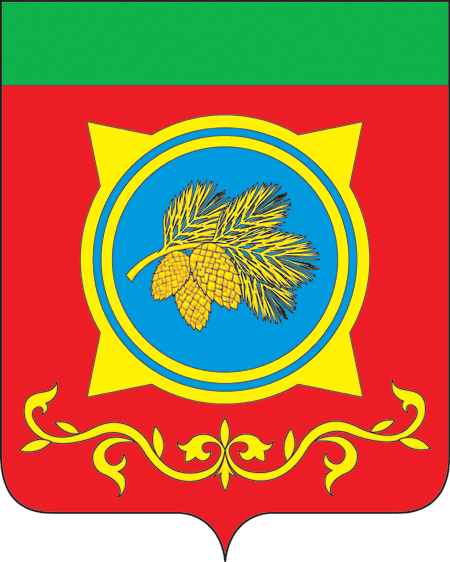                                                        Российская ФедерацияРеспублика ХакасияАдминистрация Таштыпского районаРеспублики ХакасияПОСТАНОВЛЕНИЕ18.04.2022г.                                          с. Таштып                                              № 174О создании комиссии по определению ущерба в результате пожара произошедшего 17.04.2022 года на территории Имекского сельсоветаНа основании  Постановления Правительства Российской Федерации от 13.10.2008 г. № 750 «О порядке выделения бюджетных ассигнований из резервного фонда Российской Федерации по предупреждению и ликвидации чрезвычайных ситуаций и последствий стихийных бедствий» и Постановления Правительства Республики Хакасия от 09.08.2012 г. № 525 «О порядке предоставления бюджетных средств из резервного фонда Правительства Республики Хакасия по предупреждению и ликвидации чрезвычайных ситуаций и последствий стихийных бедствий», приказа МЧС России от 01.09.2020 г. № 631 «Об утверждении Методики оценки ущерба от чрезвычайных ситуаций», руководствуясь п. 3 ч. 1 ст.29 Устава муниципального образования Таштыпский район от 24.06.2005 г., Администрация Таштыпского района постановляет:Создать комиссию по определению ущерба имущества в результате пожара, произошедшего 17.04.2022 года на территории Имекского сельсовета (прилагается).Председателю комиссии составить акты оценки ущерба от чрезвычайной ситуации на территории Имекского сельсовета до 20.05.2022 года.Постановление вступает в силу со дня его принятия.Контроль за исполнением настоящего постановления оставляю за собой.Глава Таштыпского района                                                                        А.А.Дьяченко                                                 Приложение                                                                                       к постановлению Администрации                                                                                     Таштыпского района                                                                                   от 18.04.2022 г. № 174СОСТАВ комиссии по определению ущерба имущества в результате пожара, произошедшего 17.04.2022 года на территории Имекского сельсовета. Председатель комиссии: И.Н.Тохтобина — Заместитель Главы Таштыпского района по экономике Члены комиссии: В.Г.Майтаков — Специалист отдела по градостроительной и жилищной политике Администрации Таштыпского района;Н.Н.Иптышев – Специалист первой категории отдела по делам ГО, ЧС и МР Администрации Таштыпского района;С.Н.Машура – Руководитель Управления муниципальным имуществом Администрации Таштыпского района;А.М.Тодояков – Глава Имекского сельсовета (по согласованию);О.И.Болдарева – Депутат районного Совета депутатов Таштыпского района.Начальник общего отдела                                                                         Е.Т.Мамышева